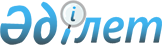 Об утверждении критериев определения индекса фильма
					
			Утративший силу
			
			
		
					Приказ Министра культуры и информации Республики Казахстан от 12 марта 2012 года № 7. Зарегистрирован в Министерстве юстиции Республики Казахстан 10 апреля 2012 года № 7537. Утратил силу приказом Министра культуры и спорта Республики Казахстан от 24 декабря 2018 года № 369 (вводится в действие по истечении десяти календарных дней после дня его первого официального опубликования)
      Сноска. Утратил силу приказом Министра культуры и спорта РК от 24.12.2018 № 369 (вводится в действие по истечении десяти календарных дней после дня его первого официального опубликования).

      Сноска. В заголовок приказа внесены изменения на государственном языке, текст на русском языке не меняется приказом Министра культуры и спорта РК от 27.06.2016 № 179 (вводится в действие по истечении десяти календарных дней после дня его первого официального опубликования).
       В целях реализации подпункта 35) статьи 7 Закона Республики Казахстан от 15 декабря 2006 года "О культуре", ПРИКАЗЫВАЮ:
      1. Утвердить прилагаемые критерии определения индекса фильма.
      Сноска. В пункт 1 внесены изменения на государственном языке, текст на русском языке не меняется приказом Министра культуры и спорта РК от 27.06.2016 № 179 (вводится в действие по истечении десяти календарных дней после дня его первого официального опубликования).


       2. Комитету по культуре Министерства культуры и информации Республики Казахстан:
      1) обеспечить государственную регистрацию настоящего приказа в Министерстве юстиции Республики Казахстан;
      2) после государственной регистрации настоящего приказа обеспечить его официальное опубликование.
      3. Контроль за исполнением настоящего приказа возложить на вице-министра культуры и информации Республики Казахстан А. Бурибаева.
      4. Настоящий приказ вводится в действие по истечении десяти календарных дней после дня его первого официального опубликования. Критерии определения индекса фильма
      Сноска. В заголовок внесены изменения на государственном языке, текст на русском языке не меняется приказом Министра культуры и спорта РК от 27.06.2016 № 179 (вводится в действие по истечении десяти календарных дней после дня его первого официального опубликования).
       1. Настоящие Критерии определения индекса фильма (далее - Критерии) разработаны в соответствии с подпунктом 35) статьи 7 Закона Республики Казахстан от 15 декабря 2006 года "О культуре" (далее - Закон) и устанавливают требования к содержанию фильмов, произведенных на территории Республики Казахстан и ввозимых (доставленных) на территорию Республики Казахстан с целью проката и публичной демонстрации, для их классификации по возрастной категории зрителей.
      Сноска. В пункт 1 внесены изменения на государственном языке, текст на русском языке не меняется приказом Министра культуры и спорта РК от 27.06.2016 № 179 (вводится в действие по истечении десяти календарных дней после дня его первого официального опубликования).


       2. Классификация фильмов предназначена для защиты детей и подростков от аудиовизуальных произведений, наносящих вред их здоровью, эмоциональному и интеллектуальному развитию, а также представления свободы выбора в просмотре фильма взрослой аудиторией.
      3. Устанавливаются следующие индексы фильмов по возрастному зрительскому цензу:
      1) "К" - фильмы, предназначенные для зрителей разного возраста:
      фильмы не содержат сцен обнажения, насилия и жестокости, сексуальных сцен, сцен приема наркотических средств и психотропных веществ, несчастных случаев, катастроф, суицида, убийства, тяжелых заболеваний, наркотической и алкогольной зависимости, развода, расизма, религиозных вопросов, асоциального поведения;
      в фильмах не употребляются жаргоны, брань и ненормативная лексика;
      2) "БА" - фильмы, разрешенные для показа детям, достигшим двенадцати лет:
      фильмы не содержат сексуальных сцен, сцен приема наркотических средств и психотропных веществ, суицида, убийства, тяжелых заболеваний, наркотической и алкогольной зависимости, расизма, религиозных вопросов, асоциального поведения;
      фильмы содержат сцены насилия и жестокости без демонстрации кровопролития, краткое изображение несчастного случая или катастрофы, отдельные сцены обнажения;
      в фильмах употребляются определенные жаргонные слова без брани и ненормативной лексики;
      3) "Б14" - фильмы, которые детям до четырнадцати лет рекомендуются смотреть вместе с родителями:
      фильмы не содержат сексуальных сцен;
      фильмы содержат сцены суицида, убийства, проблем семейной жизни и развода, наркотической и алкогольной зависимости, заболеваний, расизма, религиозных вопросов, асоциального поведения, краткие сцены с применением наркотических средств и психотропных веществ, элементы насилия и жестокости (драки, применение оружия), сцены обнажения;
      в фильмах употребляются грубые жаргонные слова, брань;
      4) "Е16" - фильмы, которые зрителям до шестнадцати лет рекомендуются смотреть вместе с родителями:
      фильмы содержат сцены суицида, убийства, проблем семейной жизни и развода, наркотической и алкогольной зависимости, заболеваний, расизма, религиозных вопросов, асоциального поведения, обнажения, насилия, если оно не дается со всеми подробностями и чрезмерной жестокостью; употребления наркотиками и их последствий, но не в положительном контексте;
      в фильмах предполагаются или имитируются сексуальные взаимоотношения гетеросексуальных партнеров при условии, что их действия не выходят за рамки общепринятых норм поведения;
      в фильмах употребляются грубые жаргонные слова, брань, ненормативная лексика;
      5) "Е18" - фильмы, предназначенные для зрителей с восемнадцати лет:
      в фильмах содержатся сцены суицида, убийства, проблем семейной жизни и развода, наркотической и алкогольной зависимости, заболеваний, расизма, религиозных вопросов, асоциального поведения, обнажения, сцены полового акта или других эротических действий сексуального насилия или принуждения, при условии оправданности их сюжетом и художественной задачей кинопроизведения, насилия, злоупотребления наркотических и психотропных веществ и их последствий;
      ограничения в речи персонажей фильма отсутствуют;
      6) "НА" - фильмы, предназначенные только для зрителей, достигших двадцати одного года:
      в фильмах содержатся любые сцены, кроме сцен пропаганды или агитации насильственного изменения конституционного строя, нарушения целостности Республики, подрыва безопасности государства, войны, социального, расового, национального, религиозного, сословного и родового превосходства, культа жестокости и насилия, а также порнографического и специального сексуально-эротического характера;
      ограничения в речи персонажей фильма отсутствуют.
      4. Публичный показ (демонстрация) фильма с индексом "НА" допускается в кинозалах и местах, предназначенных для этих целей, после 22 часов до 6 часов утра местного времени.
      Показ фильма по телеканалам (за исключением иностранных телеканалов) с индексом "Е18" допускается после 22 часов до 06 часов утра местного времени, с индексом "НА" - после ноля часов до 06 часов утра местного времени.
      5. Министерством культуры и спорта Республики Казахстан каждому фильму присваивается индекс по возрастному зрительскому цензу в соответствии с пунктом 3 настоящих Критериев.
      Сноска. Пункт 5 в редакции приказа Министра культуры и спорта РК от 27.06.2016 № 179 (вводится в действие по истечении десяти календарных дней после дня его первого официального опубликования).


					© 2012. РГП на ПХВ «Институт законодательства и правовой информации Республики Казахстан» Министерства юстиции Республики Казахстан
				
Министр культуры и информации
Республики Казахстан
Д. МынбайУтверждены
приказом Министра
культуры и информации
Республики Казахстан
от 12 марта 2012 года № 7